　　江戸川区　サポートファイル　令和３年３月　　　　　発行：江戸川区発達相談・支援センター　　　　　　　　　　　〒１３２－００３５　　　　　　　　　　　東京都江戸川区平井4丁目１－29電　話　：　５８７５－５１０１ＦＡＸ　：　５８７５－５７５１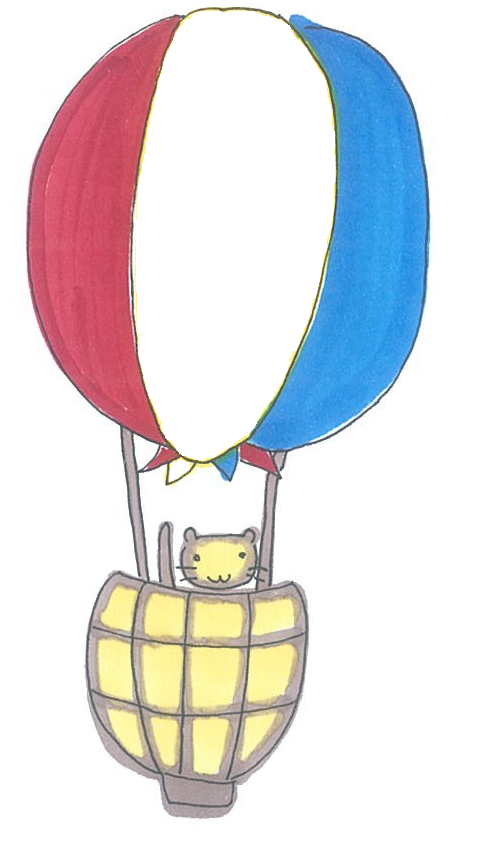 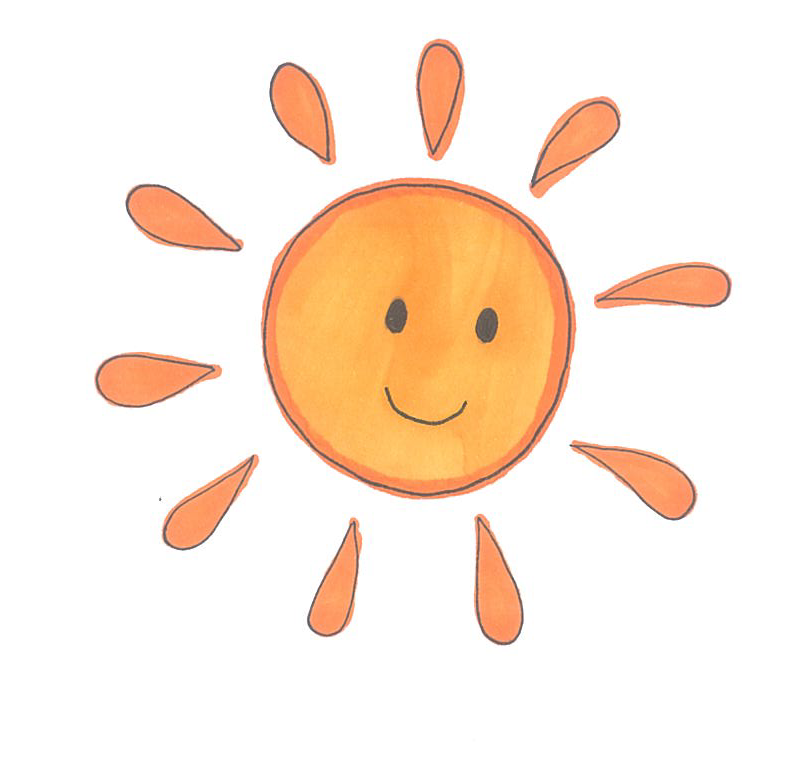 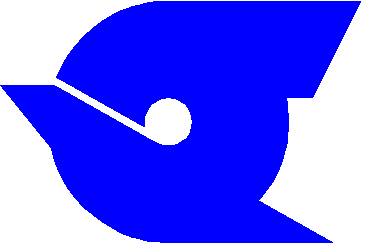 